Les viandes et substituts        J’aime manger du Steak.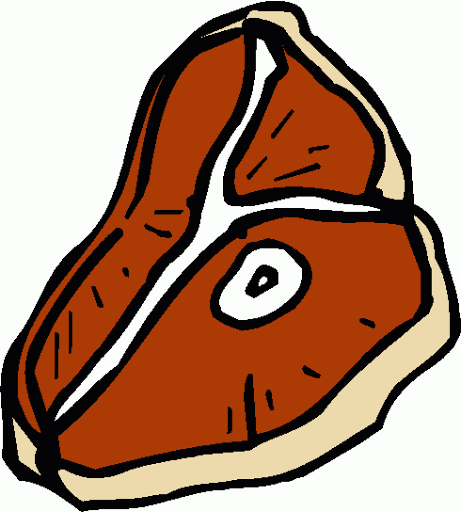 J’aime manger du poisson.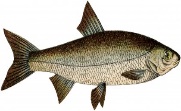 
J’aime manger du poulet.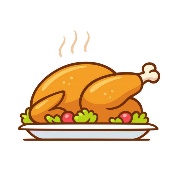 J’aime manger du jambon. 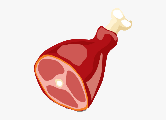 J’aime manger un oeuf.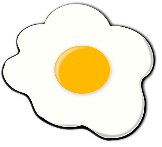 